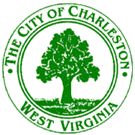 Planning CommitteeDecember 19, 2016Immediately following the City Council Meeting at 7:00 p.m. City Hall – 601 Virginia Street – Council ChambersAgenda  Right of Way ClosingBill No. 7723 closing, abandoning and discontinuing a portion of an unimproved 10 foot public right of way, located between 131 and 135 East Point Drive, situate in Charleston North District, Kanawha County, West Virginia.MiscellaneousMinutes of the November 28, 2016 meetingDiscussion: Proposed Text Amendments